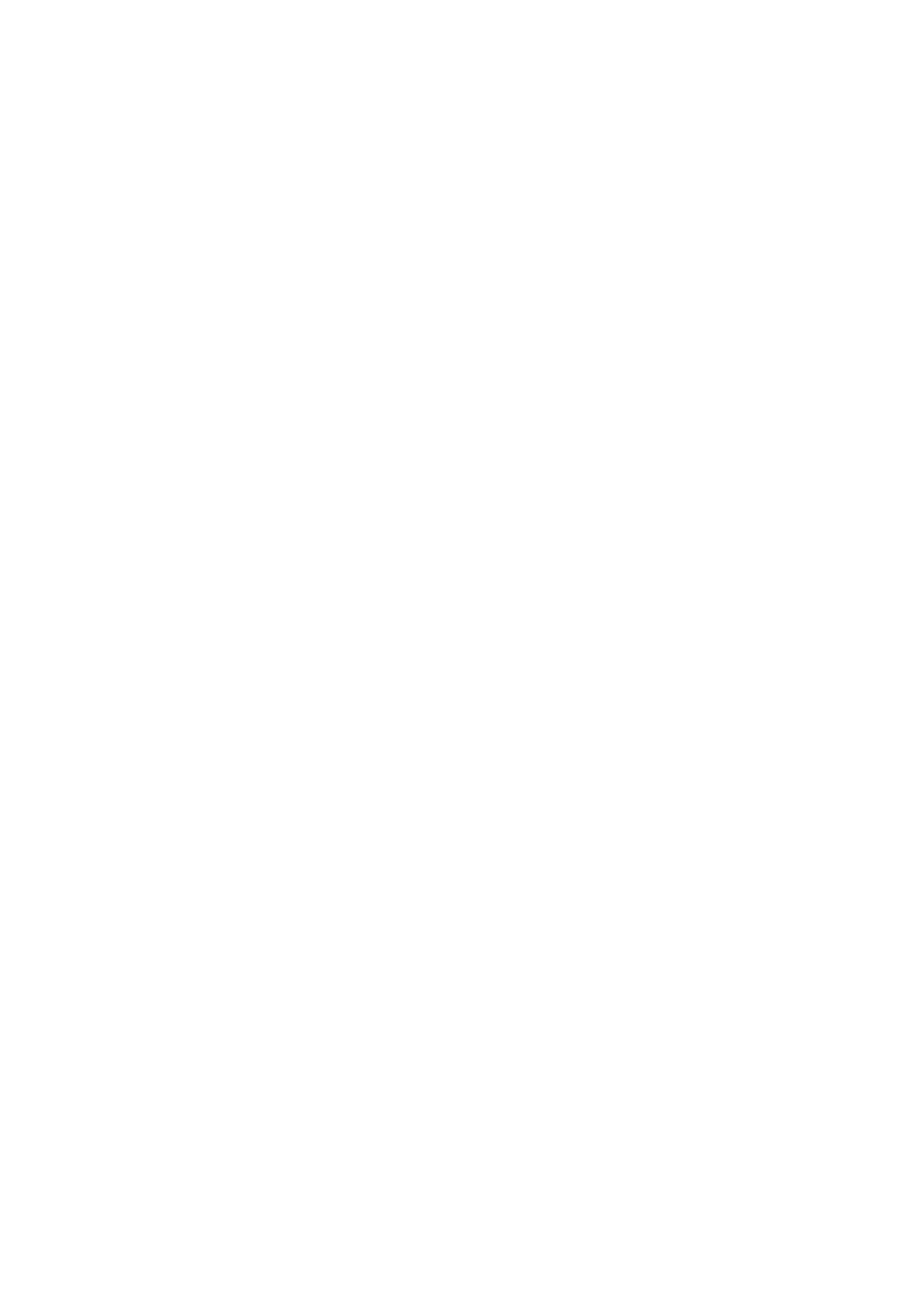 Haramaya University College of Law Student HandbookPrepared by: Belaynew Ashagrie Mitku (LL.M, LL.B, Lecturer)December, 20171Contents2Historical Background of Haramaya UniversityHaramaya University has gone through a series of transformations since its establishment as a higher learning institution. The agreement signed between the Imperial Government and the Government of the United States of America on May 15, 1952 laid the foundations for the establishment of Jimma Agricultural and Technical School and the Imperial College of Agricultural and Mechanical Arts (IECAMA). The Agreement between the Government of Ethiopia and the Technical Cooperation Administration of the Government of the United States of America, signed on May 16, 1952, gave the mandate to Oklahoma State University to establish and operate the College, conduct a nationwide system of Agricultural Extension and set up an agricultural research and experimental station.Based on the Emperor Haile Sellasie’s wish, it was decided to establish the College at its current location at Haramaya (then Alemaya). Later on, the agreement signed between the United States Department of States and the Imperial Government provided the basis for the operation of Jimma Agricultural and Technical School that received its first class of eighty students in October 1952. Nineteen of the students graduated on August 6, 1953 and became the first freshman students of the Imperial Ethiopian College of Agricultural and mechanical Arrts (IECAMA). The IECAMA opened its door to its first batch of students in October 1956 senior class moved from Addis Ababa to Alemaya for their final semester. At the end of the 1956/57 academic year, eleven students completed their studies and graduated with B.Sc Degree in General Agriculture. The training programs in Agriculture were further specialized and B.Sc. programs were introduced in Animal Sciences (1960), Plant Sciences (1960), Agricultural Engineering (1961) and Agricultural Economics.Until 1963, the college was virtually dependent on Oklahoma State University, both administratively and academically; however, after 1966, when the first Ethiopian dean was appointed, the role of Americans as limited to advisory and technical support. The College became a chartered member of Addis Ababa University (the then Haile Selassie I University), following the contractual termination of Oklahoma State University in 1968. Consequently, it was named Alemaya College of Agriculture. Due to the great need of trained manpower in3other areas of study, additional programs that included a diploma program in Home Economics (1967), Science Teachers’ Training Program (1978), and Continuing Education Program (1980) were launched.A major landmark in the history of the College of Agriculture was  the  launching of graduate study programs in the 1979/80 academic year. This laid the foundation for advanced academic and research work at the institution.  When graduate studies were launched, about 29 students were enrolled to study various fields of agriculture.Another major landmark in the history  of Alemaya  College  of  Agriculture  was when it was upgraded to university status on May 27, 1985, followed by the launching  of  the  Faculty  of  Forestry  in 1987.  It   was   then   named Alemaya University of Agriculture that produced qualified manpower in the fields of Animal Sciences, Plant  Sciences, Agricultural  Economics, Agricultural Engineering, Agricultural Extension and Forestry both at graduate and undergraduate levels. Moreover, in the continuing education program, diploma level training programs were delivered in Accounting and Management, in Dire Dawa and Harar centers.The university one again went through another phase of transformation during the 1995/96 academic year by launching new programs in the fields of Teacher education and Health. The opening of the two faculties, namely the Faculty of Education and the Faculty of Health Sciences, further diversified the existing programs, and enabled the institution to become a full-fledges university that was renamed Alemaya University (AU). In the last few years, the University has witnessed tremendous expansion in terms of fields of study. In September 2002, two more faculties, namely Faculty of Law and Faculty of Business and economics, were opened. Furthermore, Faculty of Veterinary Medicine and Faculty of Technology were initiated in 2003 and 2004, respectively to further diversify the training programs of the university. The institution was renamed Haramaya University in February 2006. The University, apart from undergraduate programs, has been highly engaged in the expansion and diversification of graduate programs.Currently, the previous Faculties were reorganized in to 11 Colleges and one institute, namely:College of Agriculture and Environmental Sciences (CAES),4College of Business and Economics (CBE), College of Computing and Informatics (CCI), College of Medical and Health Sciences (CMHS),College of Social Sciences and Humanities (CSSH), College of Law (COL),College of Veterinary Medicine (CVM),College of Natural and Computational Sciences (CNCS), College of Education and Behavioral Sciences (CEBS), College of Continuing and Distance Education (CCDE), and Institute of Technology (IOT)Under these divisions, the University offers a total of 224 programs of which106 are undergraduate programs, 104 are second degree (M.Sc./M.Ed./MPH) and 14 are PhD level training programs. In addition to academic programs, the university has launched institutes that cater research and outreach programs. These include the Institute of Pastoral and Agropastoral Studies (IPAS), Institutes of Peace and Development Studies (IPDS), and Institute of Land Tenure (ILT). The University has been actively involved in research activities, primarily in the fields of agriculture, since  its inception.  Through  the  years, the institution has established linkages with national and international organizations to strengthen its academic, research and outreach activities. As a pioneer institution of agricultural education, research and extension in Ethiopia for about six decades, the University  has been  developing  and  releasing several improved   crop   varieties    and    many improved    crop    and  livestock management practices. The institution has produced many textbooks, book chapters, research articles, bulletins, proceedings,  posters and a  number  of PhD dissertations and master thesis research reports.However, the research and outreach activities of the university in fields other than agriculture are weak as most of the colleges are young and lack the necessary manpower and experience. There is an urgent need for the university to make efforts to link its academic programs to its research and outreach activities in order to make its training programs relevant to the needs of the stakeholders and the country at large. This requires the need to make proper linkages  with  various  stakeholders that   include   the   rural   community, urban dwellers, the private sector, governmental organizations and nongovernmental organizations at national and international levels. The University is now functioning on three campus premises. The main campus,5where the first milestone was laid, is Haramaya Campus. This campus is located at about 510 km East of Addis Ababa, between Dire Dawa and Harar towns. This is the nerve center of the University where the offices of the management of the institution are located. The second Campus is located in Harar Town where College of Health and Medical Sciences including Hiwot Fana Specialized University Teaching Hospital are situated.Haramaya University Vision, Mission and MottoVisionHaramaya University strives to be one of the leading African Universities with international reputation by 2025.MissionThe mission of Haramaya University is to produce competent in diverse fields of study, undertake rigorous problem solving and cutting edge researches, disseminate knowledge and technologies, and provide demand-driven and transformative community services.MottoThe motto of Haramaya University is “Building the Basis for Development.”Haramaya University Goal and ValuesGoalThe   goal   of   Haramaya   University   is   to evolve    as    an    autonomous and independent   (academic   and   research institution)   graduate    and research university with a competitive national and international quality and relevance standards in its academic, research and community services endeavours.Core ValuesHaramaya University is committed to the following core values:Academic freedom: A strong commitment to a free and democratic academic environment where individuals inquire, investigate and engage in relevant academic practices and development.6Perseverance: A commitment and dedication to perform assigned duties to the best of one’s knowledge and abilities.Good governance: The practice of democratic, transparent, inclusive, responsible and accountable leadership and management and promotion of the principle of equal opportunity.Respect for diversity: A culture of equity and fairness in all forms of practices; a conviction for the respect of all people without sexual, class, racial, ethnic, religious, and regional discriminations.Professionalism: A commitment to a high standard of professional integrity and ethics.Collaborative spirit: Culture of working cooperatively within the University and with other stakeholders; developing the “we” spirit and joint responsibility. Fostering creativity/innovation: Develop a culture for generating new ideas, processes, services, technologies and entrepreneurial skill.Respect for Nature and Environment: All endeavors of the university should be environmental friendly.7Organizational Structure of Haramaya University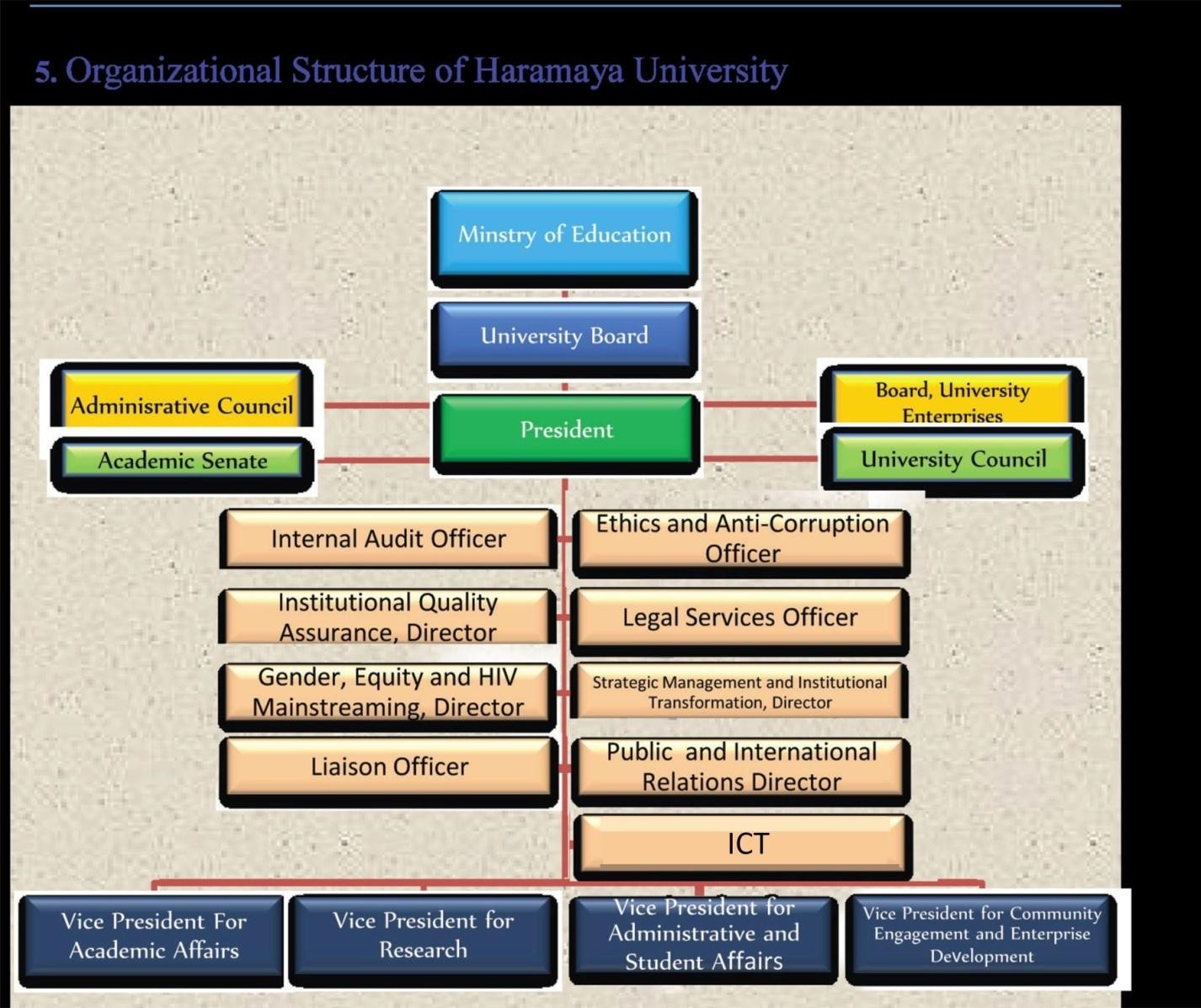 Short History of College of LawThe Faculty of Law at Haramaya University had a strong start in 2002 (1994 E.C.) with 100 students in the L.L.B. program and 130 students in the diploma program. It started launching this program with five staff members. Since then the faculty has grown to over 725 students and 30 instructors including local and expatriate staff. Apart from its regular program, the faculty has also been well engaged in continuing, summer and distance education programs.The College has settled permanently at the main campus where it has expanded its projects and facilities. One of the great strengths of the College has been its diverse teaching staff and active student body. Students have performed with distinction in several international moot courts including the WTO moot court,8the African Human Rights moot court, the Philip A. Jessup International Law moot court, the International Humanitarian Law moot court, International Arbitration moor court, and various national moor court competitions.Like most law schools in Ethiopia, College of Law at Haramaya University does not have separate departments, so every law graduate is trained in all parts of the law. The college has operated under different curriculums, most recently under the reformed curriculum of 2013. The government of Ethiopia through the then Ministry of Capacity Building has invested heavily in legal education reform, expanding legal programs in Ethiopia and developing a five-year curriculum for all Ethiopian law faculties.The need for the redesigning of the new curriculum was felt when, inter alia; the following multifarious problems had been identified with the old law curriculum:Absence of courses consciously designed to emphasize the centrality of good governance, democratization, economic development and social justice and other constitutional values,Lack of sufficient number of skill oriented courses,Lack of stress on ethical, technological, environmental and global concerns,Lack of adequate number of courses that shape the ethical expectations and responsibilities of a law graduates,Lack of gender sensitiveness,The curriculum lacks clear and adequate objectives,The curriculum lacks clearly and comprehensively stipulated graduate profiles,Lack of proper sequencing of courses,Generalist approach of the curriculum; that is it does not give adequate choice to students for there were few elective courses.The reformed the new law curriculum which has also addressed the above mentioned problems of the old law curriculum was completed and put in place for freshmen students starting in 2006.9Vision and Mission of College of LawVisionHaramaya University College of Law aspires to be a center of quality higher learning and research with community of scholars devoted to producing well- trained, competent, and responsible legal professionals who could make a significant impact in Ethiopia’s socio-economic development, democracy, good governance, and social justice.MissionHaramaya University College of Law seeks to enhance democracy, good governance, tolerance, equality, social justice and economic development for the people of Ethiopia through quality programs of teaching, research and public service.1011Program StructureAcademic CalendarThe course of study for the LL.B. degree is five years. The normal academic  year will run 32 weeks or eight calendar months during which time classes will be scheduled regularly. The order of courses that are given in these five years in each semester is annexed at the end of this handbook.Theory-Based CoursesMany of the first, second, and third year required courses are to help students to familiarize themselves with the major areas of private laws, public laws, procedural laws and international laws. These courses will provide the students with an overview of the codes of Ethiopia and introduce the students to basic government policy.Skills-Based CoursesOther courses in the first, second, and third year are designed to help the students learn by doing. This includes legal research, legal writing, and legislative drafting courses. By the fourth year students will be introduced to the practical aspects of the practice of law like trial and appellate advocacy.Student SpecializationIn the fourth and fifth years the students will have many opportunities to take elective courses. This will allow students to focus on areas that interest them most and examine in greater depth a particular subject area. At the end year, there is senior research paper that a student should write under the direction of a faculty expert.Clinical Programs and ExternshipThe legal clinic is a part of law schools’ curriculum designed to give the students the opportunity to gain practical work experience while still in school. Clinical programs will depend on the areas of expertise of the College and on the needs of the local community. So far, two clinical programs, i.e., clinical programs on Child Rights and Domestic Violence Law are being given.E xt e r ns h ipThe externship is a part of the curriculum that intends to give opportunity for law students to practice law. Externship program is given in the second semester of the fifth year, after the exit exam is administered. Externship is a requirement for graduation in law schools.12Exit Exams I and IISince 2011, National Exit Exam is being administered in all law schools at the last year of the curriculum. Thus, Haramaya University, College of Law, will administer a national exit exam in the fifth year of study which will be a requirement for graduation. The national guideline for the administration of exit exam is annexed at the end of this handbook.Professional ProfileA person within the legal profession is expected to:Acquire basic knowledge of national and international laws, along with the skills of critical legal analysis and interpretation, reasoning, and problem solving; and other fundamental skills necessary to participate effectively in the legal profession;Obtain critical thinking abilities in the implementation of laws as judge, prosecutor, practicing lawyer, public defender or any other legal profession;deliver legal advice in public and private laws at national and international levelUndertake independent research in areas of law and hence contribute to the development of Ethiopian as well as international jurisprudence;engage in drafting, revising, commenting laws and policies;Act ethically as judges, prosecutors, representatives of clients, officers of the courts, and other public institutions responsible for the quality and availability of justice;Graduate ProfileAfter completing the program of study, LL.B graduates will acquire knowledge and competence which would enable them:Work as judges and prosecutors at various levels of the Federal and State court structures in Ethiopia;Serve as public defenders for persons accused of committing crimes;Practice law individually or along with other legal professionals at any level of the court structures in the country, depending on the class of license issued;Provide services as legal advisors to business organizations, governmental agencies or nongovernmental organizations;13Render high-quality research service to organizations as consultants or permanent employees;Engage in teaching at Law Schools in higher education institutions across the nation; andWork individually or in establishments with a view to enhancing individual and group rights, the rule of law, good governance, and the deepening of constitutionalism and democratic values through research, education, advocacy and awareness-raising enterprises.Academic CentersSocial Justice CenterObjectivesSocial Justice Center was established with the aim to provide a favorable ground for human rights advocacy and research, to offer free legal aid service for the vulnerable portion of the society, and to provide quality legal education which will produce competent legal professionals who will help in the socio-economic development of the country. In order to accomplish the objectives of the Center as well as to effectively carry out the various activities, it is necessary to devise programme areas which incorporate all the activities in a systematic manner. Hence, Education and Training, Research and Publication, and Legal Aid and Litigation are designed as programme areas.Education and Training ProgrammeThis programme employs focused education and training programs aimed at raising the awareness of the general public, the poor, vulnerable and the disadvantaged, the university community, the justice sector and other relevant government bodies about human rights and basic as well as advanced legal education.Research and Publication ProgrammeThis programme is aimed at conducting various researches and publications on various thematic human rights issues, the law and practices. Based on the research findings, it will also take on advocacy initiatives for law and policy change based on the research findings. The researches will also be published on14the Social Justice Center’s publications and the College of Law Journal, i.e., Haramaya Law Review.1Legal Aid and Litigation ProgrammeThis programme focuses on assisting the poor, disadvantaged and vulnerable to realize their right to access to justice. In addition, it will also take Public Interest Cases to the court of law on various issues which will affect the rights of the community at large.Environment Policy CenterObjectivesCreated in part to further develop the original reason for Haramaya University’s construction, namely meeting the needs of those involved in agriculture and the public that depends on their hard work. More than most other nations, Ethiopia’s population predominately depends on agriculture and pastoralism for their livelihoods, something that legal institutions in this country have traditionally needed more work in recognizing. The Environmental Law Center will seek to help to fill this under-serviced area of law by creating, among other things, more scholarship on the scope of environmental problems existing in Ethiopia, promotion of local projects aimed at fulfilling both economic and environmental objectives, raising awareness of Ethiopian environmental laws and regulations among the general public, increasing the availability of courses specializing in Ethiopian environmental law at Haramaya University Law School, and bringing together academics, practitioners, and policy makers to debate discuss and propose solutions on major environmental issues that exist both in Ethiopia and the outside world.Advocacy Skills CenterObjectivesContinuing the vigorous attempts at legal education reforms started by the Ethiopian government through the then Ministry of Capacity Building and its local partner Haramaya University Law School, the Advocacy Skills Center seeks to foster legal research, trial advocacy, and legal clinics which allows1	Haramaya	Law	Review	is	indexed	on	www.haramaya.edu.et,	www.ajol.info, www.henonline.com, and www.academix.ng.15students to represent indigent clients. The Advocacy Skills Center would organize moot court and mock trial competitions for students and forums and workshops or students, lawyers, judges and layperson on advocacy skills and dispute resolution. For four successive years, from 2014 up to 2017, the center has conducted Inter-Batch Moot Court Competition between law students. It will continue to organize such inter-batch moot court competitions in the future. It will also be researching court proceedings, advocacy skills and alternate dispute resolution and would then provide access to that research to the faculty and the legal community.Admission CriteriaThe Ministry of Education or in special cases the university determines the admission criteria of law students. Admission to College of Law will be based on students’ interest and his or her performance in the Ethiopian Higher Education Entrance Certificate Examination, which is given at the end of the second preparatory year in high schools. Female applicants will be given priority for admission.Admission to Regular Undergraduate ProgramsAdmission to the regular undergraduate degree programs of Haramaya University may be granted by the University to a candidate who fulfils the requirements specified under any one or more of the following six eligibility categories:Admission of Preparatory Education Completes: admissions to undergraduate programs of any institution from preparatory schools shall be based on completion of the preparatory program and obtaining the necessary pass marks in the Ethiopian Higher Education Entrance Examination (EHEE).Admission of Students with Foreign Examination Results: Students with Foreign examination or other examinations of equivalent standard assessed by Recruitment and Admission Committee (RAC), and who passed the University Entrance Examination may be admitted into the University.16ReadmissionA student may be dismissed for academic reasons or dropped out or withdrew from the program s/he is admitted. In such cases, a student can be readmitted within a maximum of three years of grace period. This period can be extended by the Academic Commissions (AC) of the respective College for those who discontinued their studies due to force majeure.The following are general readmission requirements:A student, who has been dismissed on academic grounds, shall not be readmitted more than once regardless of transfer from college to college and irrespective of class year,A student, who dropped out or withdrew from the University for Valid Reasons while in good academic standing, may get priority for readmission;Readmission procedures shall be issued by the University Registrar and applications are processed by same and the respective academic commissions;The Recruitment and Admission Committee (RAC) shall provide final decisions on readmission applications depending on the availability of facilities.Automatic readmission can be granted for academically dismissed students provided that there is a good reason and resources are available. However, priority shall be given to female and special needs students, and students in non-regular programs (CEP, distance, etc).Eligible Applicants for ReadmissionStudents in Good Academic Standing: Graduate or undergraduate students who, for reasons beyond their control, discontinue their studies while in good academic standing will be allowed to apply for readmission. However,  applicants shall have acceptable justification for their withdrawal and a proof for withdrawing as per existing University regulations.Undergraduate Students Dismissed for Academic Reasons: students who are dismissed for academic reasons may be readmitted in the semester he has been dismissed.17Non-Eligible Applicants for Readmission: An undergraduate or graduate student who has been dismissed for good due to academic deficiencies cannot seek readmission into the program from which he has been dismissed.Enrolment and Registration of StudentsA graduate or undergraduate candidate shall be enrolled for his formal studies at the beginning of the semester following admission and/or readmission. It has to be known that every student must register at the beginning of each semester in order to keep his file active.Therefore, a student who fails to maintain continuous registration without officially withdrawing from the program will be considered to have dropped from the program. However, if such a student wishes to resume his studies, application for readmission must be submitted as per the readmission procedure.Undergraduate Grading SystemAll private and public universities in Ethiopia use letter grade system for all results scored by the students. The grading system and its scale are adopted by the Ministry of Education for the use of all public universities. A grading scale being in use in public universities is annexed to this handbook.According to this grading system, on a module/course with practical and/or tutorial, a student should score at least 50% on each to pass that course. A student with “Fx” shall take supplementary exam within two weeks after the beginning of the subsequent semester; whereas those who scored ‘F’ grade should repeat that course. The final grade is the sum of continuous assessment and summative assessment (final exam) while the weight of the continuous assessment should not be less than 50%.In cases where a student does not have full examination records, it shall be recorded “NG” for No Grade. Latter, all “NG”s shall be changed to one of the following.To an “I” (incomplete) by the SC/DC/AC for a student who fails to complete the module/course due to illness or extenuating or extraordinary circumstances. When there is no valid reason, the “I” grade will be changed to “F” within two weeks after the beginning of the semester.OR18To a “W” (withdrawn) by the Registrar for a student who has formally withdrawn from the program within eight weeks (50% of the semester duration) after the beginning of the semester.ORTo a “DO” (dropout) by the Registrar for a student who has not withdrawn from a program in accordance with the withdrawal procedures set forth by the University and the time limit specified in the provisions of sub-article 7a hereof or has not produced evidence justifying a failure to sit for the exam(s).Here, it has to be reminded that “W”, “DO” and “I” shall not play any part in the computation of the semester grade point average. All required non-credit work shall be recorded with a grade of “P” (Pass) and “F” (Failure), but neither shall be included in the computation of the grade points of the student.Grading System and Rules for Graduate ProgramsThe grading system for courses in graduate programs and the corresponding points shall be as follows:Note: No "D" grade is given to a graduate student as "D" grade is considered as failing.Class AttendanceDear students, all of you are required to attend all lecture, laboratory and practical sessions as well as field work, if there is.  A minimum of 75% attendance is required to earn credit in a given course. If you missed more than 25% attendance, you will be given a grade of “IA” (Incomplete Attendance) and shall be required to provide acceptable reasons for your failure to attend classes.Based on the reason you provide, for “IA” grade, your registration for the course will be cancelled and you shall be permitted to do the course again, if you have 19valid reason. However, if you do not have valid reason, the IA grade shall be changed to an “F” within three weeks of his next enrolment in the program.Graduation RequirementThe following constitute requirements for graduation:All the required courses/modules and the minimum credit hours/ECTS set by the college’s curricula should be satisfied;A Cumulative Grade Point Average (CGPA) or Cumulative Average Number Grade (CANG) of 2.00 for undergraduate program and 3.00 for the graduate program must be obtained;No "F" grade in any course(s) or modules and "C-" and/or "D" in any module/ course as a module taken for undergraduate program; andSuccessful defence of the Senior Essay or thesis.2 The procedures for the defence process and submission of the thesis work will be determined by the Senior Research Committee of the College.The minimum total credit hours/ECTS for a Bachelor’s degree programs are annexed to this handbook.Students, here your shall notice that apart from fulfilling the minimum credit hour, your graduation shall be approved by the University Senate and their credentials shall bear the appropriate date.Graduation FailuresA graduating class student may fail due to “F”s or “D”s or “C”s or “C-” and inadequate CANG/CGPA.If an undergraduate student fails in an examination (“F” grade in a course/module and “C-” and “D” grade(s) in a module or a course as a module) on the first semester of final year, with the facilitation of the appropriate academic unit, register and repeat the course(s)/module(s) for the “F”  grade(s) as offered in the normal schedule for the course(s) and with special arrangement2 Thesis/dissertation is a candidate's individual effort in academic pursuits to conduct an independent research on specific areas of regional, national, or international interests and with scientific merit. In this respect, a thesis/dissertation is considered as a partial fulfillment to the attainment of the Bachelor/Master/Doctoral Degree except where it is not required.20for re-exam within two weeks of the beginning of the subsequent semester for the module in which the student scored “C-” and/or “D” grade(s). In such a case, the student shall sign the cost sharing form.If an undergraduate student fails in an examination (“F” grade in a course/module and “C-” and “D” grade(s) in a module or a course as a module) on the second semester of final year, with the facilitation of the appropriate academic unit, register and sit for re-exam within two weeks of the beginning of the subsequent semester with tutorial for “F” grade and self-study on courses/modules he scored “C-” and/or "D" grade(s). In such a case, the student shall sign the cost sharing form. However, such repetition of courses/modules should not be more than two times. If the student fails for the third time in a course(s)/module(s), he can apply for course allergic provided that he fulfils minimum credit points required for graduation.Requirements for DistinctionsThe following shall constitute the requirements for academic distinction upon graduation of undergraduate degree programs:A student with a CGPA/CANG of 3.75 or above shall graduate with“Great Distinction”; andA student with a CGPA/CANG of 3.25 to 3.74 shall graduate with“Distinction”.The Haramaya University Medal and Special PrizesThe University Medal is a prize awarded every year at the Convocation Exercises to one outstanding student from each College. The award is made on the basis of academic excellence, character and participation in extra-curricular activities. The academic commission of each college shall, each year, nominate its outstanding student and present to the Senate for approval. The University Medal shall be awarded on the basis of the following criteria:A student with disciplinary record cannot be considered;Eligible students for the award shall be those who joined the University as a Regular First Year Student;21Eligible students for the award shall be differentiated by academic excellence (90%), and extracurricular activities (10%); and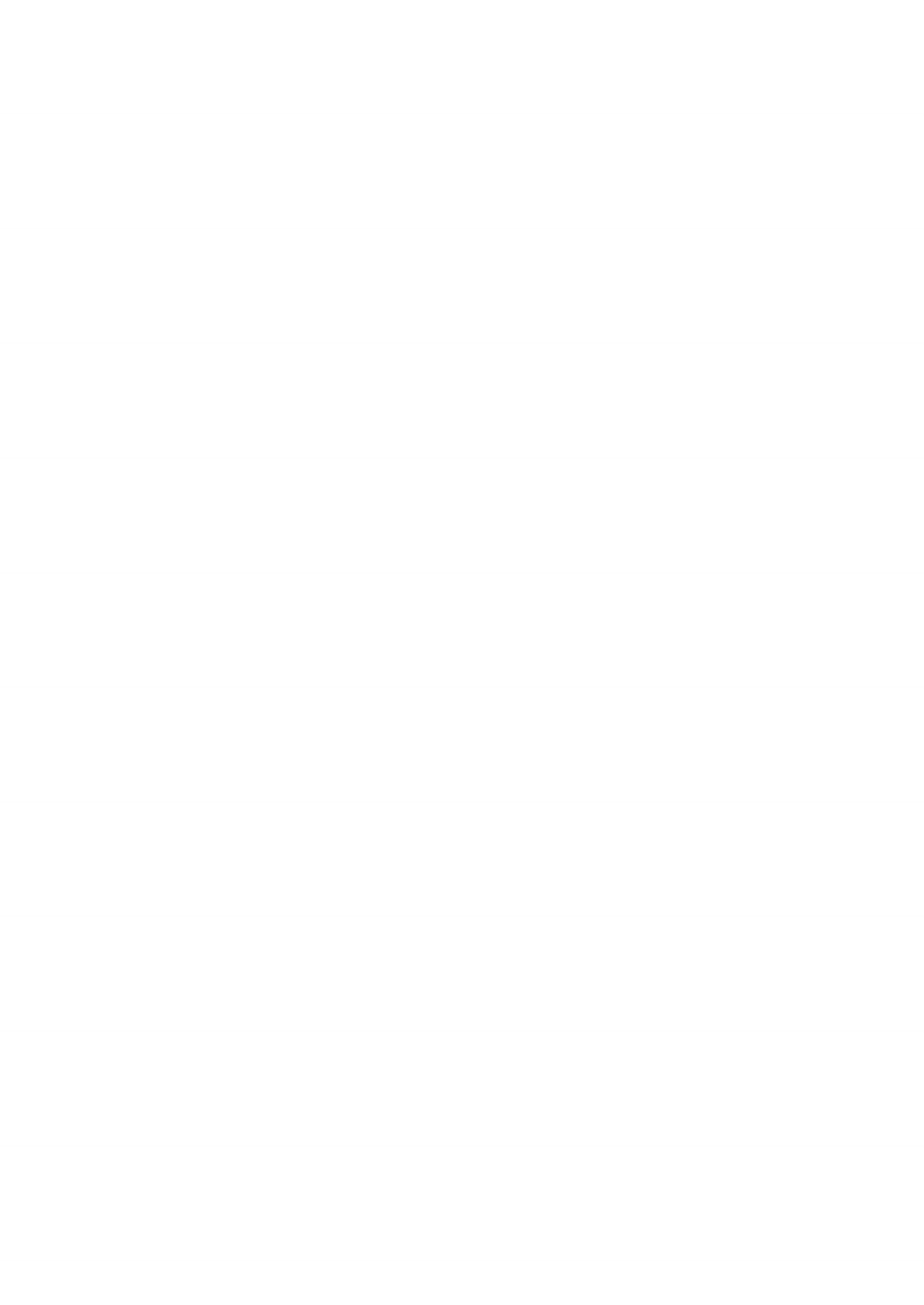 In case of a tie to two decimal places, all candidates shall be awarded. However, a student who completed his program in regular time shall get the award rather than the one who has taken repeated make-up examinations.Dear students, it shall be made clear to you that a special prize shall be awarded to the best Female student of the year to be evaluated as per the criteria set for  the University Medal Award.22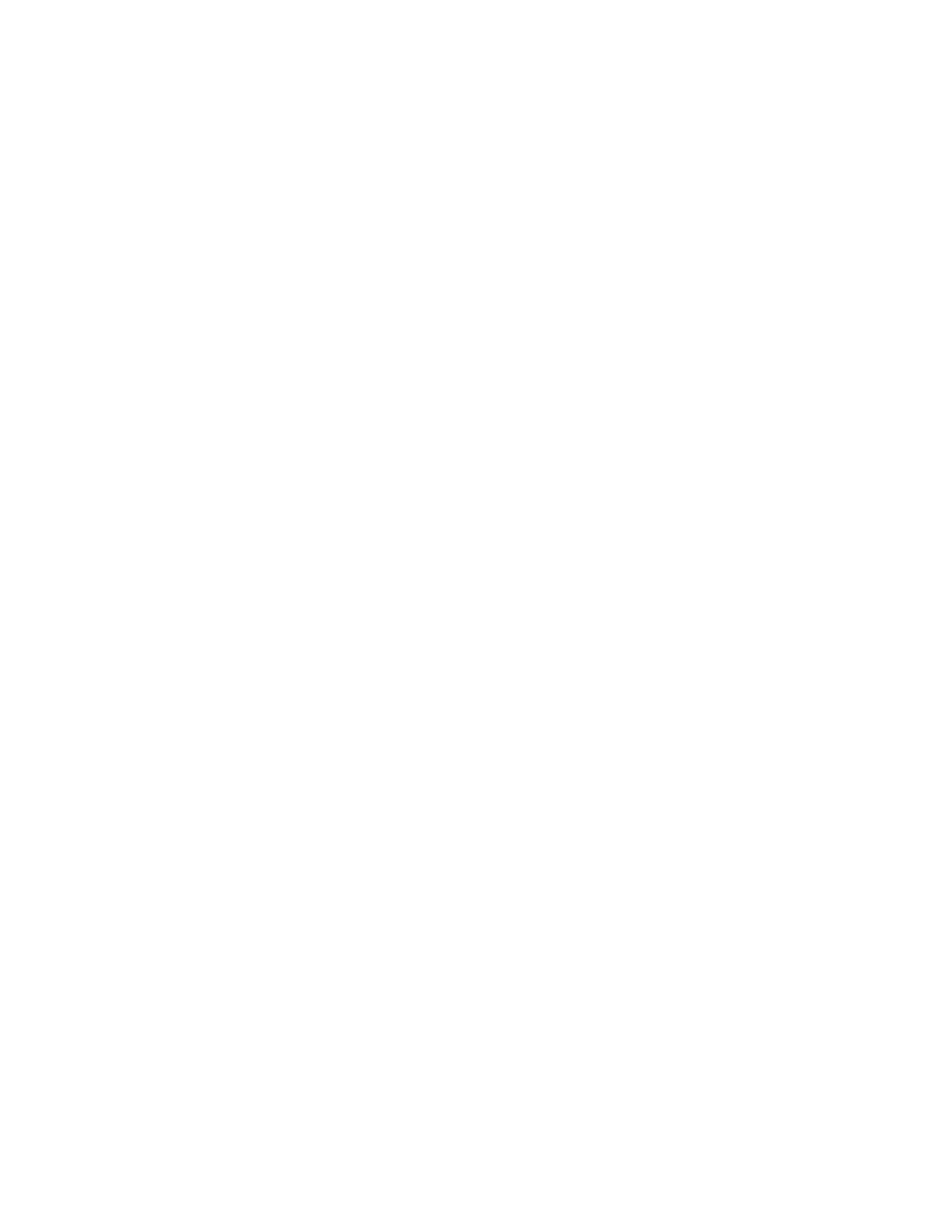 ANNEX I: FIVE YEAR COURSE CATALOGUE AT COLLEGE OF LAW (PER SEMESTER)COURSE BREAKDOWNYear I; Semester I* Pre requisite for Communicative English Language Skills IIYear I; Semester IIYear II; Semester I* Concentrated Delivery, Pre-requisite for Law of Contracts I, Family Law and Succession Law.** Pre-requisite for Law of Contract II and Law of Special ContractsYear II; Semester IIPre-requisite for Criminal Law IIYear III; Semester IPre-requisite for Civil Procedure II.Year III; Semester IIYear IV; Semester IYear IV; Semester II*Elective Course (E)Construction Law, Administrative Contract, Law of Non- Profit Organizations, Law of Micro-Finance and Public Enterprise.Year V; Semester ILegal Clinics (E) *Clinical Program on Domestic Violence, Clinical Program on Child Rights, Clinical Program on Restorative Justice, Clinical Program on Rights of PrisonersElective Course ( E)**Criminology, Islamic Law, Law and Development, Military Law, Refugees, Electoral Law, Media Law, Maritime LawYear V; Semester IIDescription of the Grading System:A student who scored ‘C-‘ and/or “D” in a course/s can pass to the next semester if he has pass-mark in Cumulative Average Number Grade (CANG).If the ‘C-‘ and/or “D” grade is for a module or for a course as a module, he must re-sit for another exam(s) with self-study to remove ‘C-‘ and/or “D” within two weeks after the beginning of the semester when module status determination is required.A student with a good stand can pass to the next semester and even can graduate if he/she scores “D” and or “C-” in any course under module. Nevertheless, if the student is not in good standing, he or she should re-sit an exam within two weeks after the beginning of the subsequent semester with self-study.A student who scored “Fx” must sit re-exam with minor support within two weeks time after the beginning of the subsequent semester. If a student scores “Fx” for the second time, the grade shall be converted into “F” for status determination.29ANNEX III: MINIMUM CREDIT HOUR REQUIRED FOR GRADUATION30ANNEX IV: NATIONAL EXIT EXAM GUIDELINE31SourcesHaramaya University Senate Legislation, 2013National Modularized Curriculum of the LL.B Program in Laws, August 2013 Haramaya University website www.haramaya.edu.et32GradeDescriptionGrade PointA+Excellent4.00AExcellent4.00A-Excellent3.75B+Very Good3.50BVery Good3.00B-Good2.75C+Satisfactory2.50CUnsatisfactory2.00F0NoSemester ICourseCodeCrHrECTSMode of Delivery1Communicative English LanguageSkills I*FLEn 101135Parallel2Introduction to EconomicsEcon-101135Parallel3General PsychologyPsyc 101135Parallel4Mathematics for Social SciencesMath 101135Parallel5Critical ThinkingLoCT 101135Parallel6Physical FitnessSpSc 1011P/FP/FParallel7Geography of Ethiopia and the HornGeES 101135ParallelTotalTotalTotal1830NoCourse TitleCourse CodeCreditECTSMode of Delivery1Communicative English Language Skills IIFLEn101235Parallel2Social AnthropologyAnth101223Parallel3.EntrepreneurshipMGMT101235Parallel4Introduction to law and Ethiopian legal systemLaws101235Parallel5.Introduction to Emerging TechnologiesEmTe101235Parallel6Global TrendsGITr101223Parallel7Moral and Civic EducationMCiE101223ParallelTotalTotalTotal1829NoCourse TitleCourse CodeCreditECTSMode of Delivery1Law of Persons*Laws201123Block2Legal History and Customary LawLaws201235Parallel3.JurisprudenceLaws201335Parallel4Law of Contracts I**Laws201435Parallel5.Constitutional LawLaws201547Parallel7.InclusivenessSNIE 101223ParallelTotalTotalTotal1728NoCourse TitleCourse CodeCreditECTSMode of Delivery1.Family LawLaws202135Parallel2.Succession lawLaws202235Parallel3.Contracts Law II*Laws202335Parallel4.Criminal Law ILaws202435Parallel5.Property LawLaws202547Parallel6.Legal Research MethodologyLaws202635ParallelTotalTotalTotal1932NoCourse TitleCourse CodeCreditECTSMode of Delivery1.Land LawLaws303123Parallel2.Law of Extra Contractual LiabilityLaws303235Parallel3.Law of Special ContractsLaws303347Parallel4.Criminal Law IILaws303435Parallel5.Civil Procedure I*Laws303535Parallel6.Law of Traders and Business OrganizationLaws303658ParallelTotalTotalTotal2033NoCourse TitleCourse CodeCreditECTSMode of Delivery1.Civil Procedure IILaws304135Parallel2.Criminal ProcedureLaws304235Parallel3.Law of EvidenceLaws304335Parallel4.Public International LawLaws304458Parallel5.Law of Banking, Insurance and NegotiableLaws304547Parallel6.FederalismLaws304623ParallelTotalTotalTotal2033NoCourse TitleCourse CodeCreditECTSMode of Delivery1.Conflict of LawsLaws402135Parallel2.Tax LawLaws402258Parallel3.Intellectual Property LawLaws402335Parallel4.International Human Rights LawLaws402447Parallel5.International Humanitarian LawLaws402523Parallel6.Gender and the LawLaws402623ParallelTotalTotalTotal1931NoCourse TitleCourse CodeCreditECTSMode of Delivery1.Investment LawLaws403135Parallel2.International Trade LawLaws403235Parallel3.Employment LawLaws403335Parallel4.Senior ThesisLaws403435Parallel5.Environmental and Natural Resource LawLaws403535Parallel6.Introduction to Information Technology LawLaws403623Parallel7.Elective Course (E)*Laws403723ParallelTotalTotalTotal1931NoCourse TitleCourse CodeCreditECTSMode of Delivery1.Alternative Dispute ResolutionLaws502123Parallel2.Legal EthicsLaws502223Parallel3.Pretrial, Trial and Appellate AdvocacyLaws502323Parallel4.Legal Clinics *Laws502423Parallel5.Legislative DraftingLaws502523Parallel6.Administrative LawLaws502635Parallel7.Elective Course (E)**Laws502723ParallelTotalTotalTotal1523NoCourse TitleCourse CodeCreditECTSMode of Delivery1.Exit ExamLaws503158Tutorial2.ExternshipLaws503112203 months PracticeTotalTotalTotal1728[<30)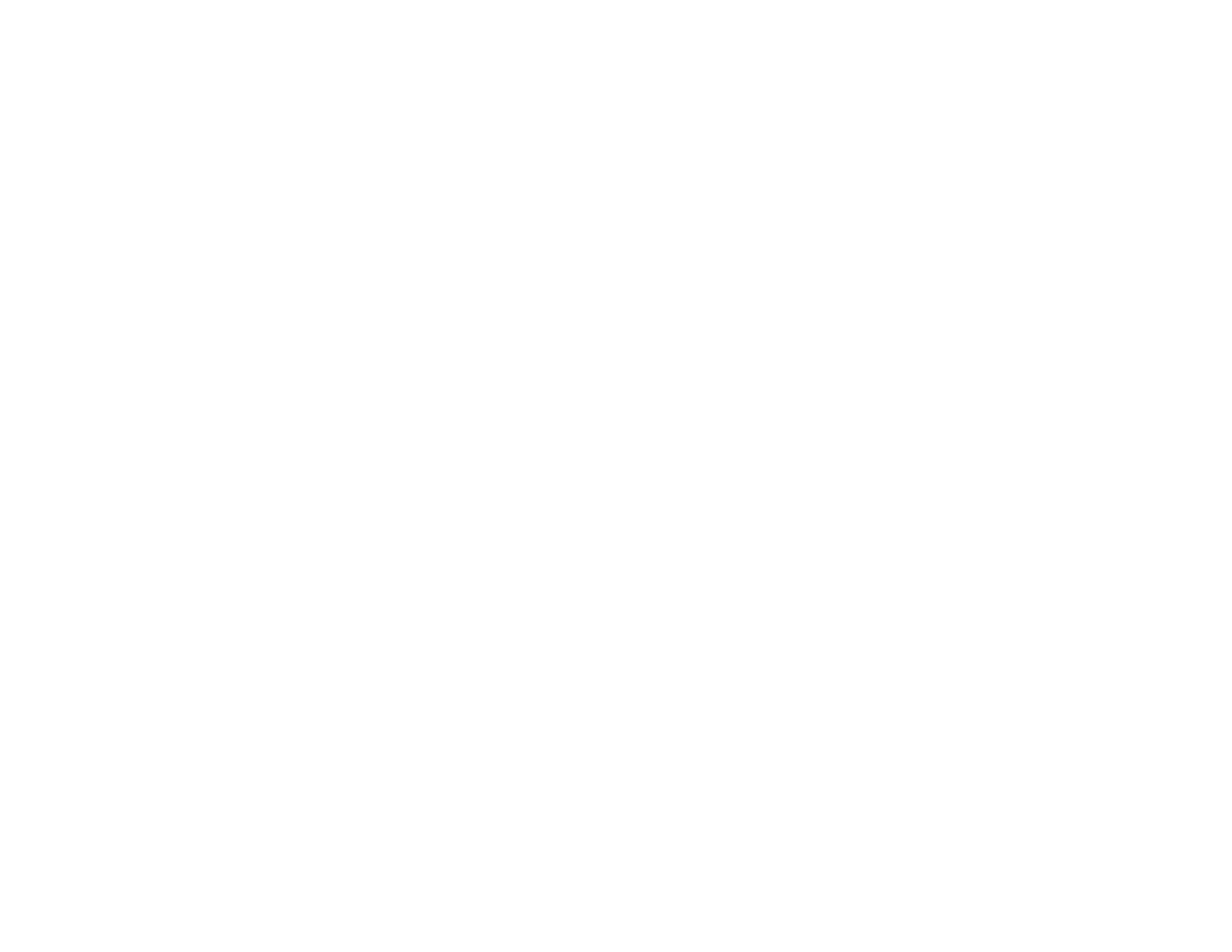 [30,40)[40,45)[45, 50)[50, 60)[60, 65)[65, 70)[70, 75)[75, 80)[80, 85)[85, 90)[90,100]Raw Mark Interval-[100%]001.01.752.02.53.03.53.754.04.0Corresponding Fixe d Number GradeFFxDC -CC+BB+A-AA+CorrespondingLetter GradeFail*FailVeryPoorUnsatisfactorySatisfactoryGoodGoodVery GoodVery GoodExcellentExcellentExcellentStatus DescriptionLowest ClassLowest ClassLower ClassLower ClassSecond ClassSecond ClassFirst classFirst	class withFirst	class withFirst class withFirst class withFirst class withClass DescriptionDistinctionDistinctionGreat distinctionGreat distinctionGreat distinctionNo.DurationEthiopian Credit HourECTS1.3 year Program1091802.4 year Program1452403.5 year Program1823004.6 year Program21836057 year Program254420